Publicado en Madrid el 26/06/2023 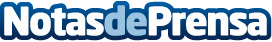 Landecolor Pinturas Rocha comienza a vender sus productos de pintura en AmazonEsta iniciativa permitirá a los clientes de Amazon tener acceso a una amplia gama de productos de alta calidad fabricados por la marca y recibidos cómodamente en su hogarDatos de contacto:Landecolor+34 91 884 33 59Nota de prensa publicada en: https://www.notasdeprensa.es/landecolor-pinturas-rocha-comienza-a-vender Categorias: Nacional E-Commerce Servicios Técnicos Hogar http://www.notasdeprensa.es